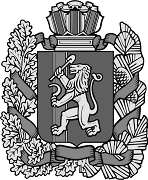 Российская ФедерацияУсть-Ярульский  сельский Совет депутатовИрбейского района Красноярского краяРЕШЕНИЕ29.03.2019 г.                               с. Усть-Яруль                                                   № 103  О формировании избирательной комиссии муниципального образования «Усть-Ярульский сельсовет»        В соответствии со статьями 22,24 Федерального закона от 12 июня 2002 года № 67-ФЗ «Об основных гарантиях избирательных прав и права на участие в референдуме граждан российской Федерации », статьей 13 Устава Усть-Ярульского сельсовета, Усть-Ярульский сельский Совет депутатов Ирбейского района Красноярского края РЕШИЛ:Сформировать избирательную комиссию муниципального образования Усть-Ярульский сельсовет в количестве шести человек с правом решающего голоса в следующем составе: Мельникова  Ольга Васильевна 23.12.1979г.р. образование   средне  специальное, безработная, от собрания  избирателей   с. Усть-Яруль.                                  Корнеева  Светлана Александровна 19.02.1973, образование высшее, воспитатель дет.сад, от собрания избирателей МОБУ  Усть-Ярульской СОШ.           3) Барышева Лидия Ивановна 05.05.1950 г.р. образование среднее   специальное, пенсионерка, от избирательного объединения «Ирбейское местное отделение Всероссийской политической партии «Единая Россия»4)  Куприченко Ольга Александровна 25.07.1970 г.р. образование   среднее, техперсонал Усть-Ярульская СОШ  от собрания  избирателей   с. Усть-Яруль 5) Бурей Светлана Михайловна 30.04.1976,образование высшее,    бухгалтер МУП «Тройка» от собрания  избирателей   с. Усть-Яруль. 6)   Стефаненко Елена Станиславна 12.10.1973 г.р. образование средне специальное,     техперсонал  Усть-Ярульская ФАП от собрания  избирателей   с. Усть-Яруль                               Настоящее решение вступает в силу с момента опубликования газете «Усть-Ярульский вестник»              Глава  сельсовета                                     М.Д. Дезиндорф         Председатель сельского Совета                                          Л. Л. Пекки               